Application Form for 
Permanent Position of Part-Time Clerical Officer (Grade III)
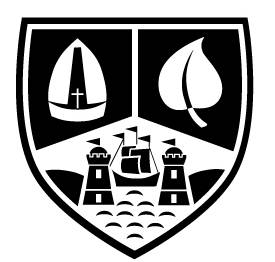 
Ashton School, Blackrock Road, Cork has a permanent vacancy for a part-time clerical officer (Grade III).The position is to commence on Tuesday, 1st September 2020. A list of duties performed by clerical officers is available for download at www.ashton.ie/recruitmentApplications forms and supporting documentation should be printed one-sided on white paper and should clipped together rather than stapled.Completed application forms should be submitted by post with curriculum vitae, two written references and a cover letter to The Principal, Ashton School, Blackrock Road, Cork on or before the deadline. The deadline for receipt of completed applications is 12 noon on Wednesday, 12th August 2020. Shortlisting may apply.The successful candidate will be required to satisfy mandatory Garda vetting requirements. This appointment is subject to satisfactory Garda Vetting and the terms of the National Vetting Bureau (Children and Vulnerable Persons) Acts 2012-2016.Section 1 – Personal DetailsSection 2 – Education/Training HistoryPlease start with your most recent qualification obtained, the name of the school/college and the commencement and finishing date of each course.Section 3 – Relevant Employment HistoryPlease start with your most recent employment first. Please state the commencement and finish date, name and address of employer and the duties undertaken.Section 4 – Additional Relevant InformationAdditional information: Is there any other information, in addition to that provided above, that you should give the school in the interests of making full and frank disclosure of everything that might have a bearing upon its evaluation of your application? Please include any extra information which is relevant to the job you are applying for.  Section 5 – RefereesInclude at least two professional referees i.e. people who will vouch for your professional ability and work experience. Please include their contact phone number.Signature 						 	Date 				NameAddressEmail AddressTelephone & MobileFromToSchool/CollegeQualification obtainedFromToEmployer’s name and addressDutiesReferee’s nameCompany’s Name 
and AddressPositionPhone No.1.2.